Thursday Lunch time club                               Lesson:  Handball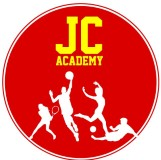 Thursday Lunch time club                               Lesson:  HandballThursday Lunch time club                               Lesson:  HandballThursday Lunch time club                               Lesson:  HandballResources: Ball/Bibs/Cones/DiscsResources: Ball/Bibs/Cones/DiscsResources: Ball/Bibs/Cones/DiscsResources: Ball/Bibs/Cones/DiscsWarm up (15mins):Children will begin with a game of Time Bomb to get used to the smaller ball and ensure their reactions and speed are ready for the game.Warm up (15mins):Children will begin with a game of Time Bomb to get used to the smaller ball and ensure their reactions and speed are ready for the game.Warm up (15mins):Children will begin with a game of Time Bomb to get used to the smaller ball and ensure their reactions and speed are ready for the game.Coaching points: ListenConcentrateDon’t start too quick Warm up (15mins):Children will begin with a game of Time Bomb to get used to the smaller ball and ensure their reactions and speed are ready for the game.Warm up (15mins):Children will begin with a game of Time Bomb to get used to the smaller ball and ensure their reactions and speed are ready for the game.Warm up (15mins):Children will begin with a game of Time Bomb to get used to the smaller ball and ensure their reactions and speed are ready for the game.Safety points:Area will be checkedMain Activity (35mins):Children will then get into a small round-robin format tournament while using different techniques of shooting throughout the game when the coach changes it up.Working on what we have done over the past few weeks the children will work on hand position and teamwork. The children will now have a go at hitting a target to work on their accuracy.Main Activity (35mins):Children will then get into a small round-robin format tournament while using different techniques of shooting throughout the game when the coach changes it up.Working on what we have done over the past few weeks the children will work on hand position and teamwork. The children will now have a go at hitting a target to work on their accuracy.Main Activity (35mins):Children will then get into a small round-robin format tournament while using different techniques of shooting throughout the game when the coach changes it up.Working on what we have done over the past few weeks the children will work on hand position and teamwork. The children will now have a go at hitting a target to work on their accuracy.1 Coaching points:Co-ordinationTechnique Ball work 2. Safety points:Sensible Behaviour Listening Skills1 Coaching points:Accuracy AwarenessCommunicationFootworkReactionTeamwork2 Safety points:Sensible behaviour Listening SkillsCool Down(10mins)Children will then quiz on the rules and key words of handball before walking off to lunch.Cool Down(10mins)Children will then quiz on the rules and key words of handball before walking off to lunch.Cool Down(10mins)Children will then quiz on the rules and key words of handball before walking off to lunch.Safety points:watching where you are going.REDAmend Session to ensure children are learningAMBER Make lesson slightly harder to challenge those children who are excellingGREENThe lesson will be progressed to make it harder and more detailedOutcome of the session: Working on the set position and understanding of techniques